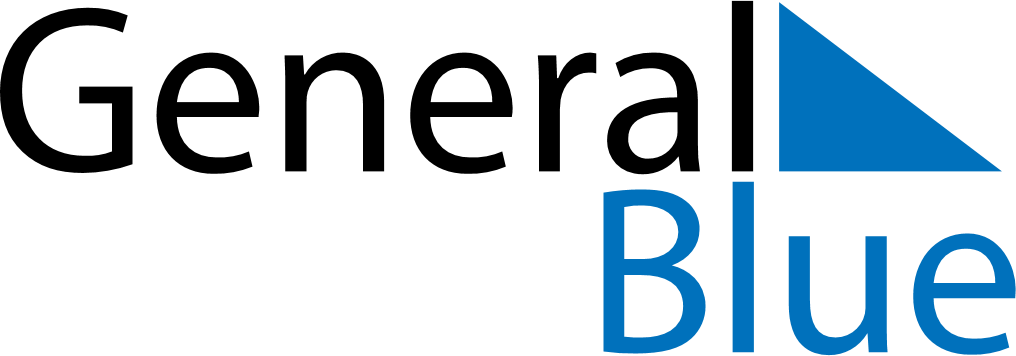 June 2021June 2021June 2021June 2021RussiaRussiaRussiaMondayTuesdayWednesdayThursdayFridaySaturdaySaturdaySunday12345567891011121213Russia DayRussia Day14151617181919202122232425262627282930